African EmpiresDirections: As you read through the different documents about empires in Africa, fill in the below chart. Directions: Answer the following questions. What did the Kingdom of Ghana trade their gold for?What was the second largest empire in the world in the 13th to 15th centuries?How did the majority of Africa become Muslim?Directions: Using the graphic organizers below, fill in one connection or relationship between each of the areas. 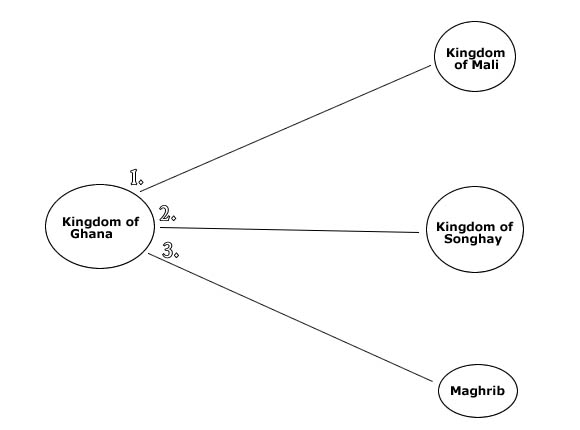 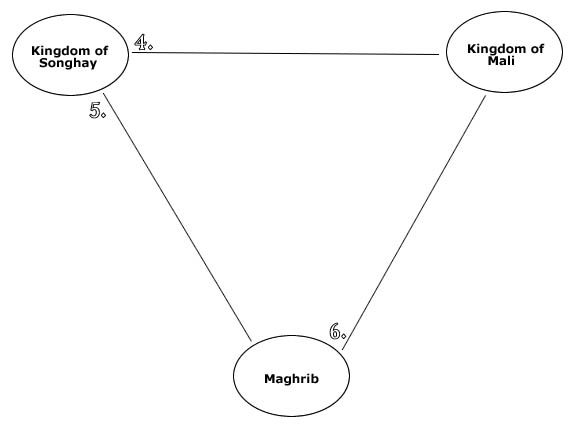 Type of Evidence:Specific Evidence:Geographic Area:What it told Historians:Example: written sourceThe writings of Al-BakriThe Kingdom of GhanaInformation about the history of the Kingdom of Ghana